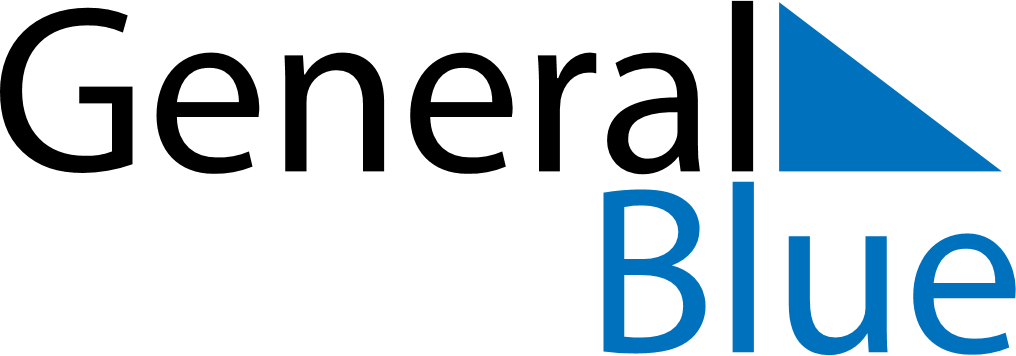 June 2026June 2026June 2026GibraltarGibraltarSundayMondayTuesdayWednesdayThursdayFridaySaturday1234567891011121314151617181920Queen’s Birthday21222324252627Father’s Day282930